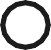 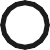 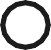 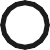 Place to findPlace to findWhere is it?Street name/description of place.School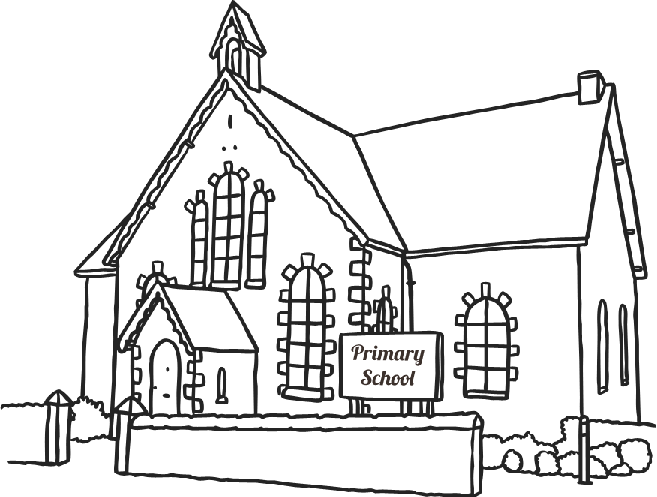 Place of Worship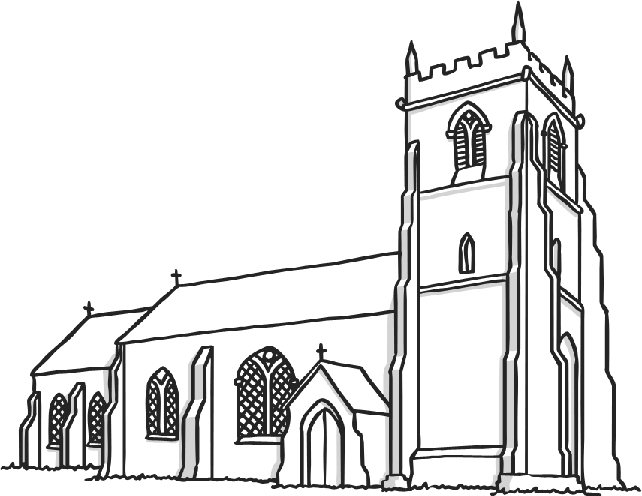 Playground/
Park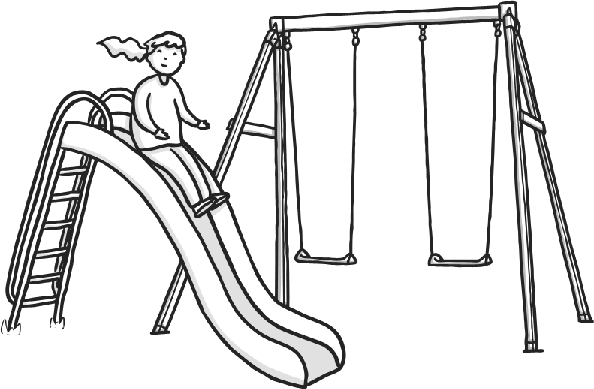 Leisure Centre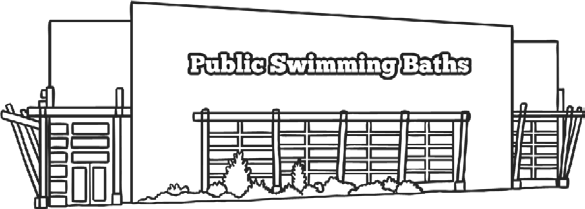 Supermarket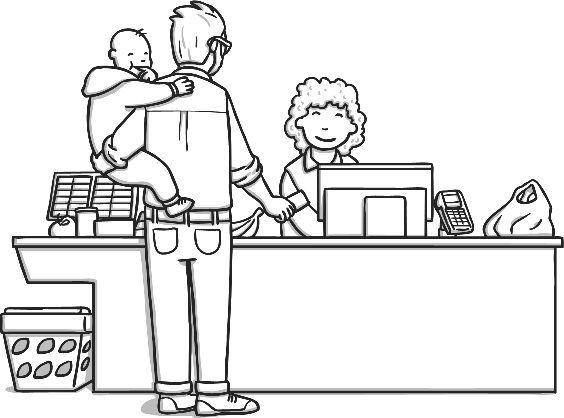 Open Space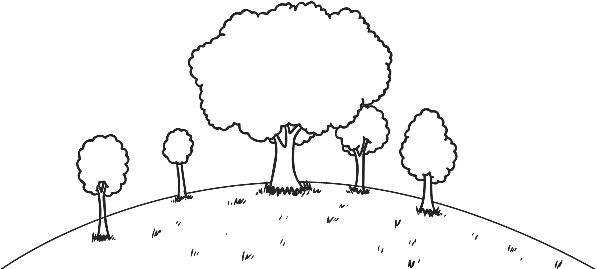 